True/False cash flow activity 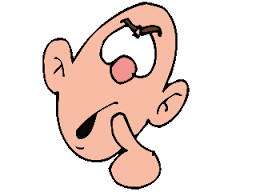 Cash is not as important as profit  Net cash flow equals receipts minus payments  To improve cash flow, businesses should aim to reduce cash inflows  Cash flow is the movement of cash into and out of a business The closing balance can be calculated by combining the net cash flow with the opening balance  During a recession it is usually easy to borrow money  To improve cash flow businesses could negotiate longer payment terms with their suppliers  Receipts are inflows of cash from things like sales of goods and interest on investments  Poor cash flow is rarely a reason why businesses fail  10.   Management accountants can help firms to manage their cash